      Дорогие, милые дамы, самые очаровательные и непредсказуемые создания, коллектив детской стоматологической поликлиники № 21 поздравляет вас с Международным женским днём!      Желаем вам чудесных дней, наполненных радостными событиями, красивыми словами, любовью и душевностью.      Пусть ваши желания исполняются всё чаще, близкие окружают вас теплом и нежностью, заботой и безграничным вниманием.      Счастья вам, прекрасные дамы, и пусть оно не заканчивается!
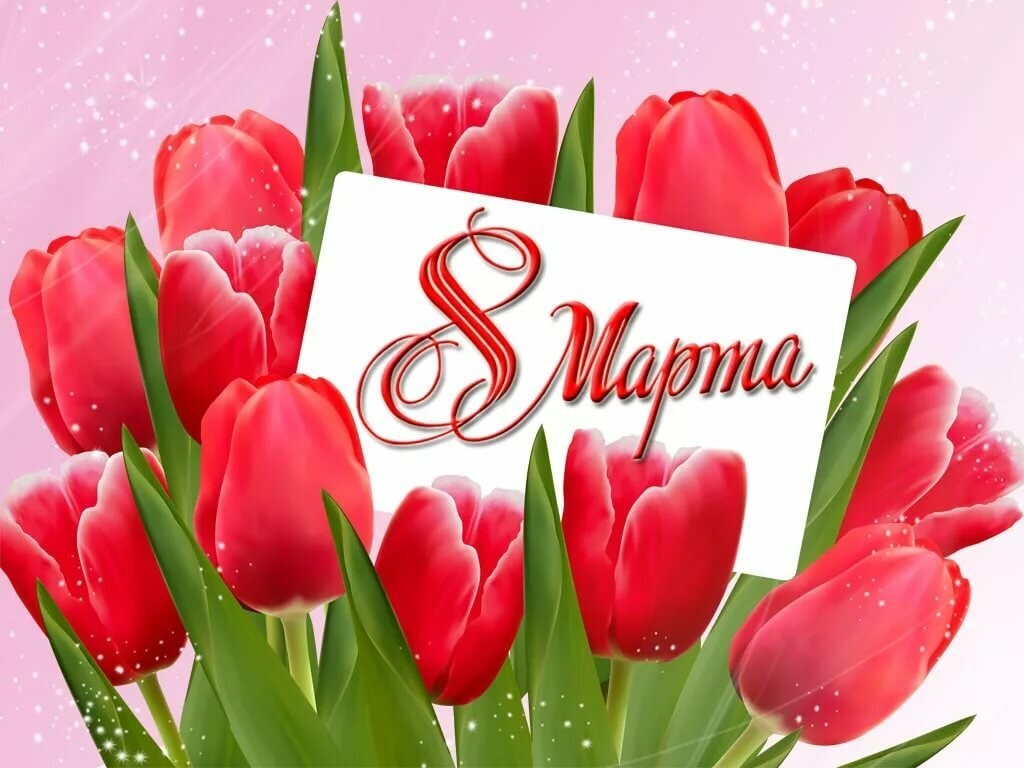 